Not: Form arka sayfadaki açıklamalara göre doldurulacaktır.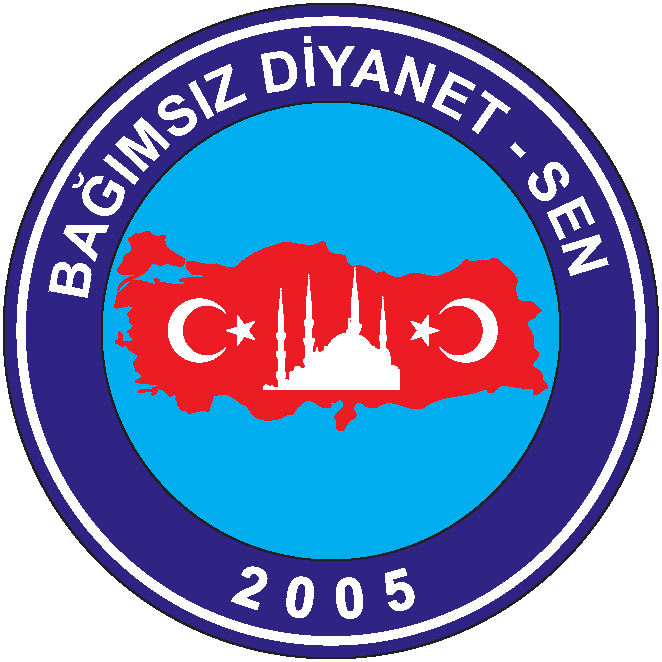 EK 1 - KAMU GÖREVLİLERİ SENDİKALARINA ÜYELİK FORMUEK 1 - KAMU GÖREVLİLERİ SENDİKALARINA ÜYELİK FORMU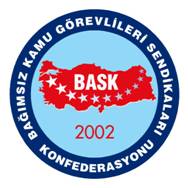 SENDİKA BİLGİLERİSENDİKA BİLGİLERİSENDİKA BİLGİLERİSENDİKA BİLGİLERİSENDİKA BİLGİLERİSENDİKA BİLGİLERİSENDİKA BİLGİLERİSENDİKA BİLGİLERİSENDİKA BİLGİLERİHİZMET KOLUHİZMET KOLUSENDİKA ADISENDİKA ADIBAĞIMSIZ DİYANET - SENBAĞIMSIZ DİYANET - SENDOSYA NODOSYA NODOSYA NO11SENDİKA ADRESİSENDİKA ADRESİMustafa Kemal Mah. 2128. Sk. No:7/6 Kat:2 Çankaya/AnkaraMustafa Kemal Mah. 2128. Sk. No:7/6 Kat:2 Çankaya/Ankara115KURUM BİLGİLERİKURUM BİLGİLERİKURUMUN ADIDİYANET İŞLERİ BAŞKANLIĞIGÖREV YAPILAN BİRİMİN ADIGÖREV YAPILAN BİRİMİN ADRESİÜYELİK BİLGİLERİÜYELİK BİLGİLERİÜYELİK BİLGİLERİÜYELİK BİLGİLERİÜYELİK BİLGİLERİÜYELİK BİLGİLERİÜYELİK BİLGİLERİÜYELİK BİLGİLERİÜYELİK BİLGİLERİÜYELİK BİLGİLERİÜYELİK BİLGİLERİÜYELİK BİLGİLERİÜYELİK BİLGİLERİÜYELİK BİLGİLERİÜYELİK BİLGİLERİÜYELİK BİLGİLERİÜYELİK BİLGİLERİÜYELİK BİLGİLERİÜYELİK BİLGİLERİÜYELİK BİLGİLERİÜYELİK BİLGİLERİÜYELİK BİLGİLERİÜYELİK BİLGİLERİÜYELİK BİLGİLERİÜYELİK BİLGİLERİÜYELİK BİLGİLERİÜYELİK BİLGİLERİÜYELİK BİLGİLERİÜYELİK BİLGİLERİÜYELİK BİLGİLERİÜYELİK BİLGİLERİADISOYADITC KİMLİK NOBABA ADIANA ADIANA ADIANA ADIANA ADIANA ADIANA ADIANA ADIDOĞUM TARİHİD. YERİD. YERİD. YERİD. YERİD. YERİD. YERİD. YERİCİNSİYETİERKEKERKEKERKEKERKEKERKEKERKEKERKEKERKEKERKEKERKEKERKEKERKEKERKEKERKEKERKEK KADIN KADIN KADIN KADIN KADIN KADIN KADIN KADIN KADIN KADIN KADIN KADIN KADIN KADIN KADINÖĞRENİMİLKÖĞRETİM  LİSE ÖN LİSANS  LİSANS  Y.LİSANS    DOKTORAİLKÖĞRETİM  LİSE ÖN LİSANS  LİSANS  Y.LİSANS    DOKTORAİLKÖĞRETİM  LİSE ÖN LİSANS  LİSANS  Y.LİSANS    DOKTORAİLKÖĞRETİM  LİSE ÖN LİSANS  LİSANS  Y.LİSANS    DOKTORAİLKÖĞRETİM  LİSE ÖN LİSANS  LİSANS  Y.LİSANS    DOKTORAİLKÖĞRETİM  LİSE ÖN LİSANS  LİSANS  Y.LİSANS    DOKTORAİLKÖĞRETİM  LİSE ÖN LİSANS  LİSANS  Y.LİSANS    DOKTORAİLKÖĞRETİM  LİSE ÖN LİSANS  LİSANS  Y.LİSANS    DOKTORAİLKÖĞRETİM  LİSE ÖN LİSANS  LİSANS  Y.LİSANS    DOKTORAİLKÖĞRETİM  LİSE ÖN LİSANS  LİSANS  Y.LİSANS    DOKTORAİLKÖĞRETİM  LİSE ÖN LİSANS  LİSANS  Y.LİSANS    DOKTORAİLKÖĞRETİM  LİSE ÖN LİSANS  LİSANS  Y.LİSANS    DOKTORAİLKÖĞRETİM  LİSE ÖN LİSANS  LİSANS  Y.LİSANS    DOKTORAİLKÖĞRETİM  LİSE ÖN LİSANS  LİSANS  Y.LİSANS    DOKTORAİLKÖĞRETİM  LİSE ÖN LİSANS  LİSANS  Y.LİSANS    DOKTORAİLKÖĞRETİM  LİSE ÖN LİSANS  LİSANS  Y.LİSANS    DOKTORAİLKÖĞRETİM  LİSE ÖN LİSANS  LİSANS  Y.LİSANS    DOKTORAİLKÖĞRETİM  LİSE ÖN LİSANS  LİSANS  Y.LİSANS    DOKTORAİLKÖĞRETİM  LİSE ÖN LİSANS  LİSANS  Y.LİSANS    DOKTORAİLKÖĞRETİM  LİSE ÖN LİSANS  LİSANS  Y.LİSANS    DOKTORAİLKÖĞRETİM  LİSE ÖN LİSANS  LİSANS  Y.LİSANS    DOKTORAİLKÖĞRETİM  LİSE ÖN LİSANS  LİSANS  Y.LİSANS    DOKTORAİLKÖĞRETİM  LİSE ÖN LİSANS  LİSANS  Y.LİSANS    DOKTORAİLKÖĞRETİM  LİSE ÖN LİSANS  LİSANS  Y.LİSANS    DOKTORAİLKÖĞRETİM  LİSE ÖN LİSANS  LİSANS  Y.LİSANS    DOKTORAİLKÖĞRETİM  LİSE ÖN LİSANS  LİSANS  Y.LİSANS    DOKTORAİLKÖĞRETİM  LİSE ÖN LİSANS  LİSANS  Y.LİSANS    DOKTORAİLKÖĞRETİM  LİSE ÖN LİSANS  LİSANS  Y.LİSANS    DOKTORAİLKÖĞRETİM  LİSE ÖN LİSANS  LİSANS  Y.LİSANS    DOKTORAİLKÖĞRETİM  LİSE ÖN LİSANS  LİSANS  Y.LİSANS    DOKTORAKURUM SİCİLKADRO ÜNVANIKADRO UNVAN KODUKADRO UNVAN KODUKADRO UNVAN KODUKADRO UNVAN KODUKADRO UNVAN KODUKADRO UNVAN KODUKADRO UNVAN KODUKADRO UNVAN KODUKADRO UNVAN KODUKADRO UNVAN KODUKADRO UNVAN KODUKADRO UNVAN KODUKADRO UNVAN KODUSOSYAL GÜVENLİK KURUMUSOSYAL GÜVENLİK SİCİL NUMARASI1: TC EMEKLİ SANDIĞI2: SOSYAL SİGORTALAR KURUMUKAMU GÖREVLİSİNİN İMZASIÜYE KAYIT NUMARASIÜYELİĞE KABUL
Sendikanızın Tüzüğünü okudum, İlgili Kanun gereğince üyeliğe kabulümü arz ederim.Tarih: ..…/.…./…..….
Yönetim Kurulunun. ....…../….…./…..……. tarih ve ………..…............... Sayılı Kararı ile üyeliğe kabul edilmiştir.TARİH - MÜHÜR - İMZACEP TELEFON NUMARASIE-MAİL ADRESİAÇIKLAMALAR   :AÇIKLAMALAR   :AÇIKLAMALAR   :AÇIKLAMALAR   :AÇIKLAMALAR   :AÇIKLAMALAR   :DOLDURMA ŞEKLİ          : Yazı karakteri alfabenin büyük harfleri ile yazılacak.                  DOLDURMA ŞEKLİ          : Yazı karakteri alfabenin büyük harfleri ile yazılacak.                  DOLDURMA ŞEKLİ          : Yazı karakteri alfabenin büyük harfleri ile yazılacak.                  DOLDURMA ŞEKLİ          : Yazı karakteri alfabenin büyük harfleri ile yazılacak.                  DOLDURMA ŞEKLİ          : Yazı karakteri alfabenin büyük harfleri ile yazılacak.                  DOLDURMA ŞEKLİ          : Yazı karakteri alfabenin büyük harfleri ile yazılacak.                  DOLDURMA ŞEKLİ          : Yazı karakteri alfabenin büyük harfleri ile yazılacak.                  DOLDURMA ŞEKLİ          : Yazı karakteri alfabenin büyük harfleri ile yazılacak.                  DOLDURMA ŞEKLİ          : Yazı karakteri alfabenin büyük harfleri ile yazılacak.                  DOLDURMA ŞEKLİ          : Yazı karakteri alfabenin büyük harfleri ile yazılacak.                  DOLDURMA ŞEKLİ          : Yazı karakteri alfabenin büyük harfleri ile yazılacak.                  DOLDURMA ŞEKLİ          : Yazı karakteri alfabenin büyük harfleri ile yazılacak.                  DOLDURMA ŞEKLİ          : Yazı karakteri alfabenin büyük harfleri ile yazılacak.                  DOLDURMA ŞEKLİ          : Yazı karakteri alfabenin büyük harfleri ile yazılacak.                  DOLDURMA ŞEKLİ          : Yazı karakteri alfabenin büyük harfleri ile yazılacak.                  DOLDURMA ŞEKLİ          : Yazı karakteri alfabenin büyük harfleri ile yazılacak.                  DOLDURMA ŞEKLİ          : Yazı karakteri alfabenin büyük harfleri ile yazılacak.                  DOLDURMA ŞEKLİ          : Yazı karakteri alfabenin büyük harfleri ile yazılacak.                  DOLDURMA ŞEKLİ          : Yazı karakteri alfabenin büyük harfleri ile yazılacak.                  DOLDURMA ŞEKLİ          : Yazı karakteri alfabenin büyük harfleri ile yazılacak.                  DOLDURMA ŞEKLİ          : Yazı karakteri alfabenin büyük harfleri ile yazılacak.                  DOLDURMA ŞEKLİ          : Yazı karakteri alfabenin büyük harfleri ile yazılacak.                  DOLDURMA ŞEKLİ          : Yazı karakteri alfabenin büyük harfleri ile yazılacak.                  DOLDURMA ŞEKLİ          : Yazı karakteri alfabenin büyük harfleri ile yazılacak.                  AMBLEM BİLGİLERİ :AMBLEM BİLGİLERİ :AMBLEM BİLGİLERİ :AMBLEM BİLGİLERİ :AMBLEM BİLGİLERİ :AMBLEM BİLGİLERİ :AMBLEM BİLGİLERİ :Sol üst köşedeki daireye sendikalar kendi amblemlerini, sağ üst köşeye bağlı bulunduğu konfederasyonun Sol üst köşedeki daireye sendikalar kendi amblemlerini, sağ üst köşeye bağlı bulunduğu konfederasyonun Sol üst köşedeki daireye sendikalar kendi amblemlerini, sağ üst köşeye bağlı bulunduğu konfederasyonun Sol üst köşedeki daireye sendikalar kendi amblemlerini, sağ üst köşeye bağlı bulunduğu konfederasyonun Sol üst köşedeki daireye sendikalar kendi amblemlerini, sağ üst köşeye bağlı bulunduğu konfederasyonun Sol üst köşedeki daireye sendikalar kendi amblemlerini, sağ üst köşeye bağlı bulunduğu konfederasyonun Sol üst köşedeki daireye sendikalar kendi amblemlerini, sağ üst köşeye bağlı bulunduğu konfederasyonun Sol üst köşedeki daireye sendikalar kendi amblemlerini, sağ üst köşeye bağlı bulunduğu konfederasyonun Sol üst köşedeki daireye sendikalar kendi amblemlerini, sağ üst köşeye bağlı bulunduğu konfederasyonun Sol üst köşedeki daireye sendikalar kendi amblemlerini, sağ üst köşeye bağlı bulunduğu konfederasyonun Sol üst köşedeki daireye sendikalar kendi amblemlerini, sağ üst köşeye bağlı bulunduğu konfederasyonun Sol üst köşedeki daireye sendikalar kendi amblemlerini, sağ üst köşeye bağlı bulunduğu konfederasyonun Sol üst köşedeki daireye sendikalar kendi amblemlerini, sağ üst köşeye bağlı bulunduğu konfederasyonun Sol üst köşedeki daireye sendikalar kendi amblemlerini, sağ üst köşeye bağlı bulunduğu konfederasyonun Sol üst köşedeki daireye sendikalar kendi amblemlerini, sağ üst köşeye bağlı bulunduğu konfederasyonun Sol üst köşedeki daireye sendikalar kendi amblemlerini, sağ üst köşeye bağlı bulunduğu konfederasyonun Sol üst köşedeki daireye sendikalar kendi amblemlerini, sağ üst köşeye bağlı bulunduğu konfederasyonun Sol üst köşedeki daireye sendikalar kendi amblemlerini, sağ üst köşeye bağlı bulunduğu konfederasyonun Sol üst köşedeki daireye sendikalar kendi amblemlerini, sağ üst köşeye bağlı bulunduğu konfederasyonun Sol üst köşedeki daireye sendikalar kendi amblemlerini, sağ üst köşeye bağlı bulunduğu konfederasyonun Sol üst köşedeki daireye sendikalar kendi amblemlerini, sağ üst köşeye bağlı bulunduğu konfederasyonun Sol üst köşedeki daireye sendikalar kendi amblemlerini, sağ üst köşeye bağlı bulunduğu konfederasyonun Sol üst köşedeki daireye sendikalar kendi amblemlerini, sağ üst köşeye bağlı bulunduğu konfederasyonun Sol üst köşedeki daireye sendikalar kendi amblemlerini, sağ üst köşeye bağlı bulunduğu konfederasyonun Sol üst köşedeki daireye sendikalar kendi amblemlerini, sağ üst köşeye bağlı bulunduğu konfederasyonun amblemini basabilir.amblemini basabilir.amblemini basabilir.amblemini basabilir.amblemini basabilir.SENDİKA BİLGİLERİ :SENDİKA BİLGİLERİ :SENDİKA BİLGİLERİ :SENDİKA BİLGİLERİ :SENDİKA BİLGİLERİ :SENDİKA BİLGİLERİ :SENDİKA BİLGİLERİ :Hizmet Kolu      : Bu bölüme sendikanın faaliyet gösterdiği hizmet kolu sıra numarası yazılır.Hizmet Kolu      : Bu bölüme sendikanın faaliyet gösterdiği hizmet kolu sıra numarası yazılır.Hizmet Kolu      : Bu bölüme sendikanın faaliyet gösterdiği hizmet kolu sıra numarası yazılır.Hizmet Kolu      : Bu bölüme sendikanın faaliyet gösterdiği hizmet kolu sıra numarası yazılır.Hizmet Kolu      : Bu bölüme sendikanın faaliyet gösterdiği hizmet kolu sıra numarası yazılır.Hizmet Kolu      : Bu bölüme sendikanın faaliyet gösterdiği hizmet kolu sıra numarası yazılır.Hizmet Kolu      : Bu bölüme sendikanın faaliyet gösterdiği hizmet kolu sıra numarası yazılır.Hizmet Kolu      : Bu bölüme sendikanın faaliyet gösterdiği hizmet kolu sıra numarası yazılır.Hizmet Kolu      : Bu bölüme sendikanın faaliyet gösterdiği hizmet kolu sıra numarası yazılır.Hizmet Kolu      : Bu bölüme sendikanın faaliyet gösterdiği hizmet kolu sıra numarası yazılır.Hizmet Kolu      : Bu bölüme sendikanın faaliyet gösterdiği hizmet kolu sıra numarası yazılır.Hizmet Kolu      : Bu bölüme sendikanın faaliyet gösterdiği hizmet kolu sıra numarası yazılır.Hizmet Kolu      : Bu bölüme sendikanın faaliyet gösterdiği hizmet kolu sıra numarası yazılır.Hizmet Kolu      : Bu bölüme sendikanın faaliyet gösterdiği hizmet kolu sıra numarası yazılır.Hizmet Kolu      : Bu bölüme sendikanın faaliyet gösterdiği hizmet kolu sıra numarası yazılır.Hizmet Kolu      : Bu bölüme sendikanın faaliyet gösterdiği hizmet kolu sıra numarası yazılır.Hizmet Kolu      : Bu bölüme sendikanın faaliyet gösterdiği hizmet kolu sıra numarası yazılır.Hizmet Kolu      : Bu bölüme sendikanın faaliyet gösterdiği hizmet kolu sıra numarası yazılır.Hizmet Kolu      : Bu bölüme sendikanın faaliyet gösterdiği hizmet kolu sıra numarası yazılır.Hizmet Kolu      : Bu bölüme sendikanın faaliyet gösterdiği hizmet kolu sıra numarası yazılır.Hizmet Kolu      : Bu bölüme sendikanın faaliyet gösterdiği hizmet kolu sıra numarası yazılır.Hizmet Kolu      : Bu bölüme sendikanın faaliyet gösterdiği hizmet kolu sıra numarası yazılır.Hizmet Kolu      : Bu bölüme sendikanın faaliyet gösterdiği hizmet kolu sıra numarası yazılır.Sendika Adı       : Üye tarafından doldurulacak.Sendika Adı       : Üye tarafından doldurulacak.Sendika Adı       : Üye tarafından doldurulacak.Sendika Adı       : Üye tarafından doldurulacak.Sendika Adı       : Üye tarafından doldurulacak.Sendika Adı       : Üye tarafından doldurulacak.Sendika Adı       : Üye tarafından doldurulacak.Sendika Adı       : Üye tarafından doldurulacak.Sendika Adı       : Üye tarafından doldurulacak.Sendika Adı       : Üye tarafından doldurulacak.Sendika Adı       : Üye tarafından doldurulacak.Sendika Adı       : Üye tarafından doldurulacak.Sendika Adresi  : Sendika tarafından doldurulacak.Sendika Adresi  : Sendika tarafından doldurulacak.Sendika Adresi  : Sendika tarafından doldurulacak.Sendika Adresi  : Sendika tarafından doldurulacak.Sendika Adresi  : Sendika tarafından doldurulacak.Sendika Adresi  : Sendika tarafından doldurulacak.Sendika Adresi  : Sendika tarafından doldurulacak.Sendika Adresi  : Sendika tarafından doldurulacak.Sendika Adresi  : Sendika tarafından doldurulacak.Sendika Adresi  : Sendika tarafından doldurulacak.Sendika Adresi  : Sendika tarafından doldurulacak.Sendika Adresi  : Sendika tarafından doldurulacak.Sendika Adresi  : Sendika tarafından doldurulacak.Dosya No           : Çalışma ve Sosyal Güvenlik Bakanlığınca ilgili sendikaya verilen dosyaDosya No           : Çalışma ve Sosyal Güvenlik Bakanlığınca ilgili sendikaya verilen dosyaDosya No           : Çalışma ve Sosyal Güvenlik Bakanlığınca ilgili sendikaya verilen dosyaDosya No           : Çalışma ve Sosyal Güvenlik Bakanlığınca ilgili sendikaya verilen dosyaDosya No           : Çalışma ve Sosyal Güvenlik Bakanlığınca ilgili sendikaya verilen dosyaDosya No           : Çalışma ve Sosyal Güvenlik Bakanlığınca ilgili sendikaya verilen dosyaDosya No           : Çalışma ve Sosyal Güvenlik Bakanlığınca ilgili sendikaya verilen dosyaDosya No           : Çalışma ve Sosyal Güvenlik Bakanlığınca ilgili sendikaya verilen dosyaDosya No           : Çalışma ve Sosyal Güvenlik Bakanlığınca ilgili sendikaya verilen dosyaDosya No           : Çalışma ve Sosyal Güvenlik Bakanlığınca ilgili sendikaya verilen dosyaDosya No           : Çalışma ve Sosyal Güvenlik Bakanlığınca ilgili sendikaya verilen dosyaDosya No           : Çalışma ve Sosyal Güvenlik Bakanlığınca ilgili sendikaya verilen dosyaDosya No           : Çalışma ve Sosyal Güvenlik Bakanlığınca ilgili sendikaya verilen dosyaDosya No           : Çalışma ve Sosyal Güvenlik Bakanlığınca ilgili sendikaya verilen dosyaDosya No           : Çalışma ve Sosyal Güvenlik Bakanlığınca ilgili sendikaya verilen dosyaDosya No           : Çalışma ve Sosyal Güvenlik Bakanlığınca ilgili sendikaya verilen dosyaDosya No           : Çalışma ve Sosyal Güvenlik Bakanlığınca ilgili sendikaya verilen dosyaDosya No           : Çalışma ve Sosyal Güvenlik Bakanlığınca ilgili sendikaya verilen dosyaDosya No           : Çalışma ve Sosyal Güvenlik Bakanlığınca ilgili sendikaya verilen dosyaDosya No           : Çalışma ve Sosyal Güvenlik Bakanlığınca ilgili sendikaya verilen dosyaDosya No           : Çalışma ve Sosyal Güvenlik Bakanlığınca ilgili sendikaya verilen dosya                             numarası yazılır.                             numarası yazılır.                             numarası yazılır.                             numarası yazılır.                             numarası yazılır.                             numarası yazılır.                             numarası yazılır.                             numarası yazılır.                             numarası yazılır.KURUM BİLGİLERİ:KURUM BİLGİLERİ:KURUM BİLGİLERİ:KURUM BİLGİLERİ:KURUM BİLGİLERİ:KURUM BİLGİLERİ:KURUM BİLGİLERİ:Kurumun adı, görev yapılan birimin adı/adresi, kurum hizmet kolu, kurum kodu, il adı, il kodu, Kurumun adı, görev yapılan birimin adı/adresi, kurum hizmet kolu, kurum kodu, il adı, il kodu, Kurumun adı, görev yapılan birimin adı/adresi, kurum hizmet kolu, kurum kodu, il adı, il kodu, Kurumun adı, görev yapılan birimin adı/adresi, kurum hizmet kolu, kurum kodu, il adı, il kodu, Kurumun adı, görev yapılan birimin adı/adresi, kurum hizmet kolu, kurum kodu, il adı, il kodu, Kurumun adı, görev yapılan birimin adı/adresi, kurum hizmet kolu, kurum kodu, il adı, il kodu, Kurumun adı, görev yapılan birimin adı/adresi, kurum hizmet kolu, kurum kodu, il adı, il kodu, Kurumun adı, görev yapılan birimin adı/adresi, kurum hizmet kolu, kurum kodu, il adı, il kodu, Kurumun adı, görev yapılan birimin adı/adresi, kurum hizmet kolu, kurum kodu, il adı, il kodu, Kurumun adı, görev yapılan birimin adı/adresi, kurum hizmet kolu, kurum kodu, il adı, il kodu, Kurumun adı, görev yapılan birimin adı/adresi, kurum hizmet kolu, kurum kodu, il adı, il kodu, Kurumun adı, görev yapılan birimin adı/adresi, kurum hizmet kolu, kurum kodu, il adı, il kodu, Kurumun adı, görev yapılan birimin adı/adresi, kurum hizmet kolu, kurum kodu, il adı, il kodu, Kurumun adı, görev yapılan birimin adı/adresi, kurum hizmet kolu, kurum kodu, il adı, il kodu, Kurumun adı, görev yapılan birimin adı/adresi, kurum hizmet kolu, kurum kodu, il adı, il kodu, Kurumun adı, görev yapılan birimin adı/adresi, kurum hizmet kolu, kurum kodu, il adı, il kodu, Kurumun adı, görev yapılan birimin adı/adresi, kurum hizmet kolu, kurum kodu, il adı, il kodu, Kurumun adı, görev yapılan birimin adı/adresi, kurum hizmet kolu, kurum kodu, il adı, il kodu, Kurumun adı, görev yapılan birimin adı/adresi, kurum hizmet kolu, kurum kodu, il adı, il kodu, Kurumun adı, görev yapılan birimin adı/adresi, kurum hizmet kolu, kurum kodu, il adı, il kodu, Kurumun adı, görev yapılan birimin adı/adresi, kurum hizmet kolu, kurum kodu, il adı, il kodu, Kurumun adı, görev yapılan birimin adı/adresi, kurum hizmet kolu, kurum kodu, il adı, il kodu, Kurumun adı, görev yapılan birimin adı/adresi, kurum hizmet kolu, kurum kodu, il adı, il kodu, Kurumun adı, görev yapılan birimin adı/adresi, kurum hizmet kolu, kurum kodu, il adı, il kodu, Kurumun adı, görev yapılan birimin adı/adresi, kurum hizmet kolu, kurum kodu, il adı, il kodu, ilçe adı: Üye tarafından doldurulur.ilçe adı: Üye tarafından doldurulur.ilçe adı: Üye tarafından doldurulur.ilçe adı: Üye tarafından doldurulur.ilçe adı: Üye tarafından doldurulur.ilçe adı: Üye tarafından doldurulur.ilçe adı: Üye tarafından doldurulur.ilçe adı: Üye tarafından doldurulur.ilçe adı: Üye tarafından doldurulur.ÜYELİK BİLGİLERİ  :ÜYELİK BİLGİLERİ  :ÜYELİK BİLGİLERİ  :ÜYELİK BİLGİLERİ  :ÜYELİK BİLGİLERİ  :ÜYELİK BİLGİLERİ  :ÜYELİK BİLGİLERİ  :T.C. Kimlik No          : Bu bölüme 11 rakamlı MERNİS tarafından verilen T.C. KimlikT.C. Kimlik No          : Bu bölüme 11 rakamlı MERNİS tarafından verilen T.C. KimlikT.C. Kimlik No          : Bu bölüme 11 rakamlı MERNİS tarafından verilen T.C. KimlikT.C. Kimlik No          : Bu bölüme 11 rakamlı MERNİS tarafından verilen T.C. KimlikT.C. Kimlik No          : Bu bölüme 11 rakamlı MERNİS tarafından verilen T.C. KimlikT.C. Kimlik No          : Bu bölüme 11 rakamlı MERNİS tarafından verilen T.C. KimlikT.C. Kimlik No          : Bu bölüme 11 rakamlı MERNİS tarafından verilen T.C. KimlikT.C. Kimlik No          : Bu bölüme 11 rakamlı MERNİS tarafından verilen T.C. KimlikT.C. Kimlik No          : Bu bölüme 11 rakamlı MERNİS tarafından verilen T.C. KimlikT.C. Kimlik No          : Bu bölüme 11 rakamlı MERNİS tarafından verilen T.C. KimlikT.C. Kimlik No          : Bu bölüme 11 rakamlı MERNİS tarafından verilen T.C. KimlikT.C. Kimlik No          : Bu bölüme 11 rakamlı MERNİS tarafından verilen T.C. KimlikT.C. Kimlik No          : Bu bölüme 11 rakamlı MERNİS tarafından verilen T.C. KimlikT.C. Kimlik No          : Bu bölüme 11 rakamlı MERNİS tarafından verilen T.C. KimlikT.C. Kimlik No          : Bu bölüme 11 rakamlı MERNİS tarafından verilen T.C. KimlikT.C. Kimlik No          : Bu bölüme 11 rakamlı MERNİS tarafından verilen T.C. KimlikT.C. Kimlik No          : Bu bölüme 11 rakamlı MERNİS tarafından verilen T.C. KimlikT.C. Kimlik No          : Bu bölüme 11 rakamlı MERNİS tarafından verilen T.C. KimlikT.C. Kimlik No          : Bu bölüme 11 rakamlı MERNİS tarafından verilen T.C. KimlikT.C. Kimlik No          : Bu bölüme 11 rakamlı MERNİS tarafından verilen T.C. KimlikT.C. Kimlik No          : Bu bölüme 11 rakamlı MERNİS tarafından verilen T.C. Kimlik                                        Numarası yazılır.                                        Numarası yazılır.                                        Numarası yazılır.                                        Numarası yazılır.                                        Numarası yazılır.                                        Numarası yazılır.                                        Numarası yazılır.                                        Numarası yazılır.                                        Numarası yazılır.                                        Numarası yazılır.                                        Numarası yazılır.Öğrenim Durumu       : En son bitirilen okul yazılacak. (İlkokul ve ortaokul mezunları          Öğrenim Durumu       : En son bitirilen okul yazılacak. (İlkokul ve ortaokul mezunları          Öğrenim Durumu       : En son bitirilen okul yazılacak. (İlkokul ve ortaokul mezunları          Öğrenim Durumu       : En son bitirilen okul yazılacak. (İlkokul ve ortaokul mezunları          Öğrenim Durumu       : En son bitirilen okul yazılacak. (İlkokul ve ortaokul mezunları          Öğrenim Durumu       : En son bitirilen okul yazılacak. (İlkokul ve ortaokul mezunları          Öğrenim Durumu       : En son bitirilen okul yazılacak. (İlkokul ve ortaokul mezunları          Öğrenim Durumu       : En son bitirilen okul yazılacak. (İlkokul ve ortaokul mezunları          Öğrenim Durumu       : En son bitirilen okul yazılacak. (İlkokul ve ortaokul mezunları          Öğrenim Durumu       : En son bitirilen okul yazılacak. (İlkokul ve ortaokul mezunları          Öğrenim Durumu       : En son bitirilen okul yazılacak. (İlkokul ve ortaokul mezunları          Öğrenim Durumu       : En son bitirilen okul yazılacak. (İlkokul ve ortaokul mezunları          Öğrenim Durumu       : En son bitirilen okul yazılacak. (İlkokul ve ortaokul mezunları          Öğrenim Durumu       : En son bitirilen okul yazılacak. (İlkokul ve ortaokul mezunları          Öğrenim Durumu       : En son bitirilen okul yazılacak. (İlkokul ve ortaokul mezunları          Öğrenim Durumu       : En son bitirilen okul yazılacak. (İlkokul ve ortaokul mezunları          Öğrenim Durumu       : En son bitirilen okul yazılacak. (İlkokul ve ortaokul mezunları          Öğrenim Durumu       : En son bitirilen okul yazılacak. (İlkokul ve ortaokul mezunları          Öğrenim Durumu       : En son bitirilen okul yazılacak. (İlkokul ve ortaokul mezunları          Öğrenim Durumu       : En son bitirilen okul yazılacak. (İlkokul ve ortaokul mezunları          Öğrenim Durumu       : En son bitirilen okul yazılacak. (İlkokul ve ortaokul mezunları          Öğrenim Durumu       : En son bitirilen okul yazılacak. (İlkokul ve ortaokul mezunları          Öğrenim Durumu       : En son bitirilen okul yazılacak. (İlkokul ve ortaokul mezunları                                                  ilköğretimi işaretleyecektir.)                                        ilköğretimi işaretleyecektir.)                                        ilköğretimi işaretleyecektir.)                                        ilköğretimi işaretleyecektir.)                                        ilköğretimi işaretleyecektir.)                                        ilköğretimi işaretleyecektir.)                                        ilköğretimi işaretleyecektir.)                                        ilköğretimi işaretleyecektir.)                                        ilköğretimi işaretleyecektir.)                                        ilköğretimi işaretleyecektir.)                                        ilköğretimi işaretleyecektir.)                                        ilköğretimi işaretleyecektir.)                                        ilköğretimi işaretleyecektir.)Kurum Sicil No            : Kurumun vermiş olduğu Kurum Sicil Numarası yazılır.Kurum Sicil No            : Kurumun vermiş olduğu Kurum Sicil Numarası yazılır.Kurum Sicil No            : Kurumun vermiş olduğu Kurum Sicil Numarası yazılır.Kurum Sicil No            : Kurumun vermiş olduğu Kurum Sicil Numarası yazılır.Kurum Sicil No            : Kurumun vermiş olduğu Kurum Sicil Numarası yazılır.Kurum Sicil No            : Kurumun vermiş olduğu Kurum Sicil Numarası yazılır.Kurum Sicil No            : Kurumun vermiş olduğu Kurum Sicil Numarası yazılır.Kurum Sicil No            : Kurumun vermiş olduğu Kurum Sicil Numarası yazılır.Kurum Sicil No            : Kurumun vermiş olduğu Kurum Sicil Numarası yazılır.Kurum Sicil No            : Kurumun vermiş olduğu Kurum Sicil Numarası yazılır.Kurum Sicil No            : Kurumun vermiş olduğu Kurum Sicil Numarası yazılır.Kurum Sicil No            : Kurumun vermiş olduğu Kurum Sicil Numarası yazılır.Kurum Sicil No            : Kurumun vermiş olduğu Kurum Sicil Numarası yazılır.Kurum Sicil No            : Kurumun vermiş olduğu Kurum Sicil Numarası yazılır.Kurum Sicil No            : Kurumun vermiş olduğu Kurum Sicil Numarası yazılır.Kurum Sicil No            : Kurumun vermiş olduğu Kurum Sicil Numarası yazılır.Kurum Sicil No            : Kurumun vermiş olduğu Kurum Sicil Numarası yazılır.Kurum Sicil No            : Kurumun vermiş olduğu Kurum Sicil Numarası yazılır.Kurum Sicil No            : Kurumun vermiş olduğu Kurum Sicil Numarası yazılır.Kadro Unvanı              : Kamu görevlisinin bulunduğu unvan yazılır.Kadro Unvanı              : Kamu görevlisinin bulunduğu unvan yazılır.Kadro Unvanı              : Kamu görevlisinin bulunduğu unvan yazılır.Kadro Unvanı              : Kamu görevlisinin bulunduğu unvan yazılır.Kadro Unvanı              : Kamu görevlisinin bulunduğu unvan yazılır.Kadro Unvanı              : Kamu görevlisinin bulunduğu unvan yazılır.Kadro Unvanı              : Kamu görevlisinin bulunduğu unvan yazılır.Kadro Unvanı              : Kamu görevlisinin bulunduğu unvan yazılır.Kadro Unvanı              : Kamu görevlisinin bulunduğu unvan yazılır.Kadro Unvanı              : Kamu görevlisinin bulunduğu unvan yazılır.Kadro Unvanı              : Kamu görevlisinin bulunduğu unvan yazılır.Kadro Unvanı              : Kamu görevlisinin bulunduğu unvan yazılır.Kadro Unvanı              : Kamu görevlisinin bulunduğu unvan yazılır.Kadro Unvanı              : Kamu görevlisinin bulunduğu unvan yazılır.Kadro Unvanı              : Kamu görevlisinin bulunduğu unvan yazılır.Kadro Unvanı              : Kamu görevlisinin bulunduğu unvan yazılır.Kadro Unvan Kodu     :Devlet Personel Başkanlığınca belirlenen kodlar kullanılacaktır.Kadro Unvan Kodu     :Devlet Personel Başkanlığınca belirlenen kodlar kullanılacaktır.Kadro Unvan Kodu     :Devlet Personel Başkanlığınca belirlenen kodlar kullanılacaktır.Kadro Unvan Kodu     :Devlet Personel Başkanlığınca belirlenen kodlar kullanılacaktır.Kadro Unvan Kodu     :Devlet Personel Başkanlığınca belirlenen kodlar kullanılacaktır.Kadro Unvan Kodu     :Devlet Personel Başkanlığınca belirlenen kodlar kullanılacaktır.Kadro Unvan Kodu     :Devlet Personel Başkanlığınca belirlenen kodlar kullanılacaktır.Kadro Unvan Kodu     :Devlet Personel Başkanlığınca belirlenen kodlar kullanılacaktır.Kadro Unvan Kodu     :Devlet Personel Başkanlığınca belirlenen kodlar kullanılacaktır.Kadro Unvan Kodu     :Devlet Personel Başkanlığınca belirlenen kodlar kullanılacaktır.Kadro Unvan Kodu     :Devlet Personel Başkanlığınca belirlenen kodlar kullanılacaktır.Kadro Unvan Kodu     :Devlet Personel Başkanlığınca belirlenen kodlar kullanılacaktır.Kadro Unvan Kodu     :Devlet Personel Başkanlığınca belirlenen kodlar kullanılacaktır.Kadro Unvan Kodu     :Devlet Personel Başkanlığınca belirlenen kodlar kullanılacaktır.Kadro Unvan Kodu     :Devlet Personel Başkanlığınca belirlenen kodlar kullanılacaktır.Kadro Unvan Kodu     :Devlet Personel Başkanlığınca belirlenen kodlar kullanılacaktır.Kadro Unvan Kodu     :Devlet Personel Başkanlığınca belirlenen kodlar kullanılacaktır.Kadro Unvan Kodu     :Devlet Personel Başkanlığınca belirlenen kodlar kullanılacaktır.Kadro Unvan Kodu     :Devlet Personel Başkanlığınca belirlenen kodlar kullanılacaktır.Kadro Unvan Kodu     :Devlet Personel Başkanlığınca belirlenen kodlar kullanılacaktır.Kadro Unvan Kodu     :Devlet Personel Başkanlığınca belirlenen kodlar kullanılacaktır.SOSYAL GÜVENLİK KURUMU     :SOSYAL GÜVENLİK KURUMU     :SOSYAL GÜVENLİK KURUMU     :SOSYAL GÜVENLİK KURUMU     :SOSYAL GÜVENLİK KURUMU     :SOSYAL GÜVENLİK KURUMU     :SOSYAL GÜVENLİK KURUMU     :SOSYAL GÜVENLİK KURUMU     :SOSYAL GÜVENLİK KURUMU     :SOSYAL GÜVENLİK KURUMU     :Sosyal Güvenlik Sicil Numarası : Kamu görevlisi hangi Sosyal  Güvenlik Kurumuna bağlı ise ilgili Sosyal Güvenlik Sicil Numarası : Kamu görevlisi hangi Sosyal  Güvenlik Kurumuna bağlı ise ilgili Sosyal Güvenlik Sicil Numarası : Kamu görevlisi hangi Sosyal  Güvenlik Kurumuna bağlı ise ilgili Sosyal Güvenlik Sicil Numarası : Kamu görevlisi hangi Sosyal  Güvenlik Kurumuna bağlı ise ilgili Sosyal Güvenlik Sicil Numarası : Kamu görevlisi hangi Sosyal  Güvenlik Kurumuna bağlı ise ilgili Sosyal Güvenlik Sicil Numarası : Kamu görevlisi hangi Sosyal  Güvenlik Kurumuna bağlı ise ilgili Sosyal Güvenlik Sicil Numarası : Kamu görevlisi hangi Sosyal  Güvenlik Kurumuna bağlı ise ilgili Sosyal Güvenlik Sicil Numarası : Kamu görevlisi hangi Sosyal  Güvenlik Kurumuna bağlı ise ilgili Sosyal Güvenlik Sicil Numarası : Kamu görevlisi hangi Sosyal  Güvenlik Kurumuna bağlı ise ilgili Sosyal Güvenlik Sicil Numarası : Kamu görevlisi hangi Sosyal  Güvenlik Kurumuna bağlı ise ilgili Sosyal Güvenlik Sicil Numarası : Kamu görevlisi hangi Sosyal  Güvenlik Kurumuna bağlı ise ilgili Sosyal Güvenlik Sicil Numarası : Kamu görevlisi hangi Sosyal  Güvenlik Kurumuna bağlı ise ilgili Sosyal Güvenlik Sicil Numarası : Kamu görevlisi hangi Sosyal  Güvenlik Kurumuna bağlı ise ilgili Sosyal Güvenlik Sicil Numarası : Kamu görevlisi hangi Sosyal  Güvenlik Kurumuna bağlı ise ilgili Sosyal Güvenlik Sicil Numarası : Kamu görevlisi hangi Sosyal  Güvenlik Kurumuna bağlı ise ilgili Sosyal Güvenlik Sicil Numarası : Kamu görevlisi hangi Sosyal  Güvenlik Kurumuna bağlı ise ilgili Sosyal Güvenlik Sicil Numarası : Kamu görevlisi hangi Sosyal  Güvenlik Kurumuna bağlı ise ilgili Sosyal Güvenlik Sicil Numarası : Kamu görevlisi hangi Sosyal  Güvenlik Kurumuna bağlı ise ilgili Sosyal Güvenlik Sicil Numarası : Kamu görevlisi hangi Sosyal  Güvenlik Kurumuna bağlı ise ilgili Sosyal Güvenlik Sicil Numarası : Kamu görevlisi hangi Sosyal  Güvenlik Kurumuna bağlı ise ilgili Sosyal Güvenlik Sicil Numarası : Kamu görevlisi hangi Sosyal  Güvenlik Kurumuna bağlı ise ilgili Sosyal Güvenlik Sicil Numarası : Kamu görevlisi hangi Sosyal  Güvenlik Kurumuna bağlı ise ilgili Sosyal Güvenlik Sicil Numarası : Kamu görevlisi hangi Sosyal  Güvenlik Kurumuna bağlı ise ilgili Sosyal Güvenlik Sicil Numarası : Kamu görevlisi hangi Sosyal  Güvenlik Kurumuna bağlı ise ilgili Sosyal Güvenlik Sicil Numarası : Kamu görevlisi hangi Sosyal  Güvenlik Kurumuna bağlı ise ilgili Sosyal Güvenlik Kuruluşunun karşısına sicil numarası yazılacak.Sosyal Güvenlik Kuruluşunun karşısına sicil numarası yazılacak.Sosyal Güvenlik Kuruluşunun karşısına sicil numarası yazılacak.Sosyal Güvenlik Kuruluşunun karşısına sicil numarası yazılacak.Sosyal Güvenlik Kuruluşunun karşısına sicil numarası yazılacak.Sosyal Güvenlik Kuruluşunun karşısına sicil numarası yazılacak.Sosyal Güvenlik Kuruluşunun karşısına sicil numarası yazılacak.Sosyal Güvenlik Kuruluşunun karşısına sicil numarası yazılacak.Sosyal Güvenlik Kuruluşunun karşısına sicil numarası yazılacak.Sosyal Güvenlik Kuruluşunun karşısına sicil numarası yazılacak.Sosyal Güvenlik Kuruluşunun karşısına sicil numarası yazılacak.Sosyal Güvenlik Kuruluşunun karşısına sicil numarası yazılacak.Sosyal Güvenlik Kuruluşunun karşısına sicil numarası yazılacak.Sosyal Güvenlik Kuruluşunun karşısına sicil numarası yazılacak.Sosyal Güvenlik Kuruluşunun karşısına sicil numarası yazılacak.ÜYE KAYIT NUMARASI        :      ÜYE KAYIT NUMARASI        :      ÜYE KAYIT NUMARASI        :      ÜYE KAYIT NUMARASI        :      ÜYE KAYIT NUMARASI        :      ÜYE KAYIT NUMARASI        :      ÜYE KAYIT NUMARASI        :      ÜYE KAYIT NUMARASI        :      ÜYE KAYIT NUMARASI        :      ÜYE KAYIT NUMARASI        :      Üyelik bildiriminin  sendikanın kayıt defterine işlendiği sıra numarası sendika tarafından yazılır.Üyelik bildiriminin  sendikanın kayıt defterine işlendiği sıra numarası sendika tarafından yazılır.Üyelik bildiriminin  sendikanın kayıt defterine işlendiği sıra numarası sendika tarafından yazılır.Üyelik bildiriminin  sendikanın kayıt defterine işlendiği sıra numarası sendika tarafından yazılır.Üyelik bildiriminin  sendikanın kayıt defterine işlendiği sıra numarası sendika tarafından yazılır.Üyelik bildiriminin  sendikanın kayıt defterine işlendiği sıra numarası sendika tarafından yazılır.Üyelik bildiriminin  sendikanın kayıt defterine işlendiği sıra numarası sendika tarafından yazılır.Üyelik bildiriminin  sendikanın kayıt defterine işlendiği sıra numarası sendika tarafından yazılır.Üyelik bildiriminin  sendikanın kayıt defterine işlendiği sıra numarası sendika tarafından yazılır.Üyelik bildiriminin  sendikanın kayıt defterine işlendiği sıra numarası sendika tarafından yazılır.Üyelik bildiriminin  sendikanın kayıt defterine işlendiği sıra numarası sendika tarafından yazılır.Üyelik bildiriminin  sendikanın kayıt defterine işlendiği sıra numarası sendika tarafından yazılır.Üyelik bildiriminin  sendikanın kayıt defterine işlendiği sıra numarası sendika tarafından yazılır.Üyelik bildiriminin  sendikanın kayıt defterine işlendiği sıra numarası sendika tarafından yazılır.Üyelik bildiriminin  sendikanın kayıt defterine işlendiği sıra numarası sendika tarafından yazılır.Üyelik bildiriminin  sendikanın kayıt defterine işlendiği sıra numarası sendika tarafından yazılır.Üyelik bildiriminin  sendikanın kayıt defterine işlendiği sıra numarası sendika tarafından yazılır.Üyelik bildiriminin  sendikanın kayıt defterine işlendiği sıra numarası sendika tarafından yazılır.Üyelik bildiriminin  sendikanın kayıt defterine işlendiği sıra numarası sendika tarafından yazılır.Üyelik bildiriminin  sendikanın kayıt defterine işlendiği sıra numarası sendika tarafından yazılır.Üyelik bildiriminin  sendikanın kayıt defterine işlendiği sıra numarası sendika tarafından yazılır.Üyelik bildiriminin  sendikanın kayıt defterine işlendiği sıra numarası sendika tarafından yazılır.Üyelik bildiriminin  sendikanın kayıt defterine işlendiği sıra numarası sendika tarafından yazılır.KAMU GÖREVLİSİNİN İMZASI                     :KAMU GÖREVLİSİNİN İMZASI                     :KAMU GÖREVLİSİNİN İMZASI                     :KAMU GÖREVLİSİNİN İMZASI                     :KAMU GÖREVLİSİNİN İMZASI                     :KAMU GÖREVLİSİNİN İMZASI                     :KAMU GÖREVLİSİNİN İMZASI                     :KAMU GÖREVLİSİNİN İMZASI                     :KAMU GÖREVLİSİNİN İMZASI                     :KAMU GÖREVLİSİNİN İMZASI                     :KAMU GÖREVLİSİNİN İMZASI                     :KAMU GÖREVLİSİNİN İMZASI                     :KAMU GÖREVLİSİNİN İMZASI                     :Üyenin imzası ve imzaladığı tarih mutlaka yazılır.Üyenin imzası ve imzaladığı tarih mutlaka yazılır.Üyenin imzası ve imzaladığı tarih mutlaka yazılır.Üyenin imzası ve imzaladığı tarih mutlaka yazılır.Üyenin imzası ve imzaladığı tarih mutlaka yazılır.Üyenin imzası ve imzaladığı tarih mutlaka yazılır.Üyenin imzası ve imzaladığı tarih mutlaka yazılır.Üyenin imzası ve imzaladığı tarih mutlaka yazılır.Üyenin imzası ve imzaladığı tarih mutlaka yazılır.Üyenin imzası ve imzaladığı tarih mutlaka yazılır.Üyenin imzası ve imzaladığı tarih mutlaka yazılır.Üyenin imzası ve imzaladığı tarih mutlaka yazılır.ÜYELİĞE KABUL   :ÜYELİĞE KABUL   :ÜYELİĞE KABUL   :ÜYELİĞE KABUL   :ÜYELİĞE KABUL   :ÜYELİĞE KABUL   :Sendika Yönetim Kurulunun kabul tarihi, sayısı, onaylama tarihi,  mühür ve imzası bulunacak.Sendika Yönetim Kurulunun kabul tarihi, sayısı, onaylama tarihi,  mühür ve imzası bulunacak.Sendika Yönetim Kurulunun kabul tarihi, sayısı, onaylama tarihi,  mühür ve imzası bulunacak.Sendika Yönetim Kurulunun kabul tarihi, sayısı, onaylama tarihi,  mühür ve imzası bulunacak.Sendika Yönetim Kurulunun kabul tarihi, sayısı, onaylama tarihi,  mühür ve imzası bulunacak.Sendika Yönetim Kurulunun kabul tarihi, sayısı, onaylama tarihi,  mühür ve imzası bulunacak.Sendika Yönetim Kurulunun kabul tarihi, sayısı, onaylama tarihi,  mühür ve imzası bulunacak.Sendika Yönetim Kurulunun kabul tarihi, sayısı, onaylama tarihi,  mühür ve imzası bulunacak.Sendika Yönetim Kurulunun kabul tarihi, sayısı, onaylama tarihi,  mühür ve imzası bulunacak.Sendika Yönetim Kurulunun kabul tarihi, sayısı, onaylama tarihi,  mühür ve imzası bulunacak.Sendika Yönetim Kurulunun kabul tarihi, sayısı, onaylama tarihi,  mühür ve imzası bulunacak.Sendika Yönetim Kurulunun kabul tarihi, sayısı, onaylama tarihi,  mühür ve imzası bulunacak.Sendika Yönetim Kurulunun kabul tarihi, sayısı, onaylama tarihi,  mühür ve imzası bulunacak.Sendika Yönetim Kurulunun kabul tarihi, sayısı, onaylama tarihi,  mühür ve imzası bulunacak.Sendika Yönetim Kurulunun kabul tarihi, sayısı, onaylama tarihi,  mühür ve imzası bulunacak.Sendika Yönetim Kurulunun kabul tarihi, sayısı, onaylama tarihi,  mühür ve imzası bulunacak.Sendika Yönetim Kurulunun kabul tarihi, sayısı, onaylama tarihi,  mühür ve imzası bulunacak.Sendika Yönetim Kurulunun kabul tarihi, sayısı, onaylama tarihi,  mühür ve imzası bulunacak.Sendika Yönetim Kurulunun kabul tarihi, sayısı, onaylama tarihi,  mühür ve imzası bulunacak.Sendika Yönetim Kurulunun kabul tarihi, sayısı, onaylama tarihi,  mühür ve imzası bulunacak.Sendika Yönetim Kurulunun kabul tarihi, sayısı, onaylama tarihi,  mühür ve imzası bulunacak.Sendika Yönetim Kurulunun kabul tarihi, sayısı, onaylama tarihi,  mühür ve imzası bulunacak.Sendika Yönetim Kurulunun kabul tarihi, sayısı, onaylama tarihi,  mühür ve imzası bulunacak.